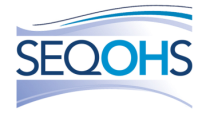 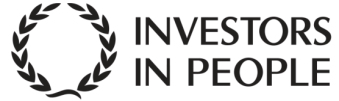 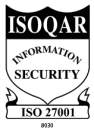 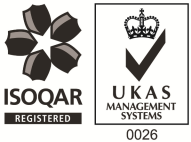 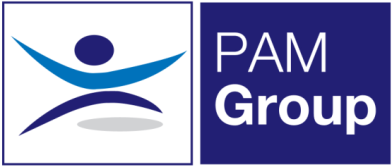 EAP Counsellor - Homebased - Full Time£30,000 per annum Due to recent business growth, we are looking for experienced counsellors to join our EAP Team. We You will be based working from home working with our EAP Clients, providing structured therapy through telephone, video & email. We provide a 24/7 confidential support service to our client’s employees nationwide. They can call our number to speak to a qualified counsellor about issues such as depression, anxiety, stress, debt advice and family issues. Working as part of this team you will provide confidential advice, and further therapy if needed.The role will involve:Undertaking counselling with patients from our employee assistance programConducting telephone assessments including referral for ongoing psychological supportAdministering Psychometric ToolsProviding support calls to employees and managers and signposting to appropriate external agenciesOffering Psychoeducation Delivering Trauma Support Managing high risk callsProviding telephone and video counselling to employeesAssisting EAP Team with other duties including referral workProviding advice to managers/HR on a need’s basisThe ideal candidate will have:Post Graduate Diploma in Counselling and/or PsychotherapyBACP Registration required You must be a member of the BACP or BABCP and ideally accredited or working towards accreditationTelephone counselling experienceA qualification in CBT would be advantageous but not essential Experience or an interest in email counselling beneficialEAP Experience desirable but not essentialComputer literate essentialHours:Monday – Friday – 9.00 am – 5.30pmAs we offer a 24/7 service, you will be required to work occasional bank holidays on a rota basis. You will get this time back in lieu. The role is conditional on passing a DBS Check. The Company fully believes in supporting its staff members and has supported a number of employees through further development courses. PAM also offers an excellent benefits package including:Pension Scheme - We pay your auto-enrolment pension at 8% totalHealth Scheme – Opticians, Dental, Physio & more!24/7 Doctor helpline – book a Telephone or Video Appointment with a GPEmployee Assistance Program – 24/7 telephone counselling helpline Life Insurance Scheme – 4 x your annual salary33 Days Leave Including Bank HolidaysMembership of Ethical Body fees paidMonthly case supervision 1-2-1 with your line manager Support with CPDFurther Training and Development opportunities Supervision Costs CoveredApply Now!